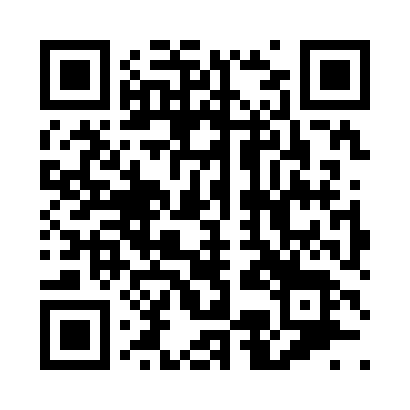 Prayer times for Country Village, Alabama, USAWed 1 May 2024 - Fri 31 May 2024High Latitude Method: Angle Based RulePrayer Calculation Method: Islamic Society of North AmericaAsar Calculation Method: ShafiPrayer times provided by https://www.salahtimes.comDateDayFajrSunriseDhuhrAsrMaghribIsha1Wed4:405:5712:454:297:338:502Thu4:395:5612:454:297:348:513Fri4:385:5512:444:297:358:524Sat4:375:5412:444:297:368:535Sun4:355:5312:444:297:368:546Mon4:345:5212:444:297:378:557Tue4:335:5112:444:297:388:568Wed4:325:5012:444:297:398:579Thu4:315:4912:444:297:408:5810Fri4:305:4812:444:297:408:5911Sat4:285:4712:444:297:419:0012Sun4:275:4612:444:307:429:0113Mon4:265:4612:444:307:439:0214Tue4:255:4512:444:307:449:0315Wed4:245:4412:444:307:449:0416Thu4:235:4312:444:307:459:0517Fri4:225:4312:444:307:469:0618Sat4:215:4212:444:307:479:0719Sun4:205:4112:444:307:479:0820Mon4:205:4112:444:317:489:0921Tue4:195:4012:444:317:499:1022Wed4:185:4012:444:317:509:1123Thu4:175:3912:454:317:509:1224Fri4:165:3912:454:317:519:1325Sat4:165:3812:454:317:529:1426Sun4:155:3812:454:317:529:1527Mon4:145:3712:454:327:539:1628Tue4:145:3712:454:327:549:1729Wed4:135:3612:454:327:549:1830Thu4:135:3612:454:327:559:1931Fri4:125:3612:454:327:569:19